罗山县新型职业农民经营主体稻虾共作培训班开12月24日，罗山县新型职业农民经营主体稻虾共作培训班在罗山县新都大酒店举行。有科技特派员、农民技术员、合作社及农业企业负责人80多人参加了培训班学习。科技特派员傅正卿、吕瑛在培训班上授课。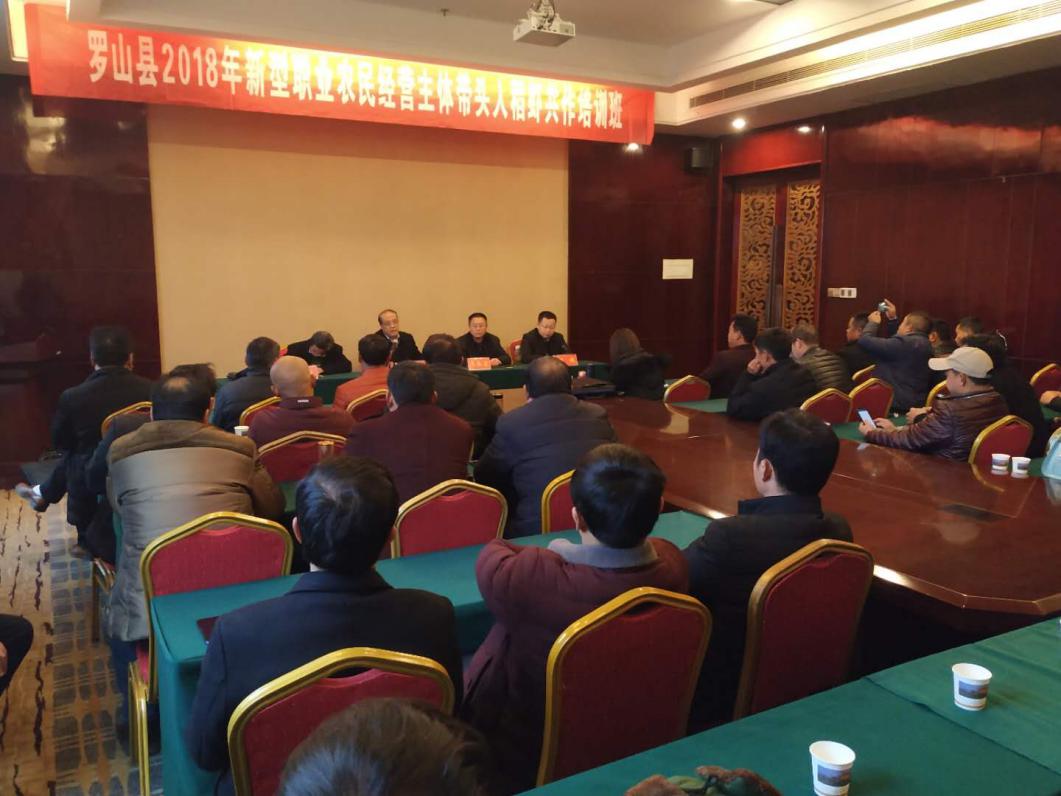 